Sortie en toiture design Flex XL66014151Renson Ventilation, IZ 2 Vijverdam, Maalbeekstraat 10, 8790 Waregem – BelgiqueTel. +32 (0)56 62 71 11, fax. +32 (0)56 60 28 51, info@renson.be www.renson.eugeneralLa sortie en toiture design de Renson a été conçue pour une évacuation optimale de l’air d’extraction de la ventilation par le toit. La sortie en toiture est caractérisée par sa technicité supérieure et sa forme esthétique. Sa forme unique permet une résistance à l’air minimale, ce qui favorise le bon fonctionnement du système de ventilation. Elle s’intègre esthétiquement à votre toiture et convient pour tous les styles, du classique, moderne au ardoises. On a fait le choix de remplacer la traditionnelle plaque en plomb par un autre matériau pour installer la sortie en toiture. Celle-ci est montée sur une tuile universelle ou une tuile ardoise en polypropylène de haute qualité. Le Flex est encastré avec une plaque souple et solide en silicone, sans plomb. La sortie en toiture de Renson a été spécialement conçue pour garantir un fonctionnement correct des systèmes de ventilation de Renson.caracteristiques du produitFaible perte de charge : – 14 Pa sous 250 m³/h – 30 Pa sous 375 m³/h Diamètre de raccordement 150/160 mm Matériau : polypropylène– Résistant au climat et aux chocs – Recyclable – Supporte des températures constantes entre -30 °C jusqu’à 80 °C – Résistant aux UV Encastrement avec une plaque souple et solide sans plomb : – La plaque est en silicone renforcé d’aluminium – Solide et durable sous toutes les températures : -30 °C / +180 °C (-22 °F/+356 °F) – Résistante aux UV – Pas de réaction avec la couverture de toiture ni de traces – Plus rapide à travailler que le plomb ou les autres alternatives – Se plie facilement à la main ou à la batte de couvreur – Léger et non nuisible pour l’homme ou l’environnement Forme esthétique Évacuation parallèle à la toiture (moins de dépôt de salissures) Grille amovible pour nettoyage éventuel Dimensions : – Sortie en toiture : 316 x 257 x 389 mm (L x larg. x H) – Plaque souple : 560 x 454 mm (L x larg.)COURBE PERTE DE CHARGE (évacuation)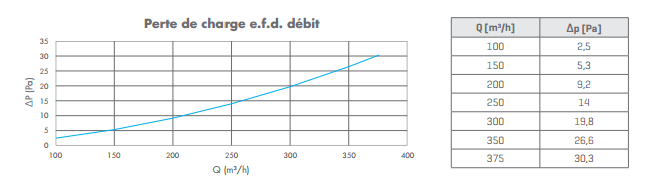 